DEFENSIVE OG KONKURRERENDE MELDINGERDEFENSIVE OG KONKURRERENDE MELDINGERUDSPIL & SIGNALERUDSPIL & SIGNALERUDSPIL & SIGNALERUDSPIL & SIGNALERUDSPIL & SIGNALERUDSPIL & SIGNALERUDSPIL & SIGNALERUDSPIL & SIGNALERUDSPIL & SIGNALERSYSTEMKORTTIL HOLDTURNERINGSYSTEMKORTTIL HOLDTURNERINGSYSTEMKORTTIL HOLDTURNERING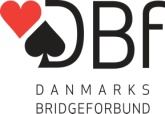 Indmeldinger (Stil; Svar; 1/2-trækket; Genåbning)Indmeldinger (Stil; Svar; 1/2-trækket; Genåbning)Åbningsudspil (Stil)Åbningsudspil (Stil)Åbningsudspil (Stil)Åbningsudspil (Stil)Åbningsudspil (Stil)Åbningsudspil (Stil)Åbningsudspil (Stil)Åbningsudspil (Stil)Åbningsudspil (Stil)SYSTEMKORTTIL HOLDTURNERINGSYSTEMKORTTIL HOLDTURNERINGSYSTEMKORTTIL HOLDTURNERINGSunde I/ZSunde I/ZUdspilUdspilUdspilMakkers farveMakkers farveSYSTEMKORTTIL HOLDTURNERINGSYSTEMKORTTIL HOLDTURNERINGSYSTEMKORTTIL HOLDTURNERINGNy farve kravNy farve kravFarveFarveFarveFarve1.3.51.3.51.3.5Do.Do.SYSTEMKORTTIL HOLDTURNERINGSYSTEMKORTTIL HOLDTURNERINGSYSTEMKORTTIL HOLDTURNERINGSansSansSansSans1.3.51.3.51.3.5Do.Do.TurneringTurneringÅben RækkeHoldnr.4Senere i spilletSenere i spilletSenere i spilletSenere i spilletDo.Do.Do.Do.Do.Division/RækkeDivision/Række3. division VestHoldnr.4Gennem spilførerGennem spilførerGennem spilførerGennem spilførerDo.Do.Do.Do.Do.Spillernavneog medlemsnr.Spillernavneog medlemsnr.Jesper Kragh  83427Magni Jökledal,  91150Jesper Kragh  83427Magni Jökledal,  91150Jesper Kragh  83427Magni Jökledal,  91150Øvrigt:Øvrigt:Forsinket kald mod NTForsinket kald mod NTForsinket kald mod NTForsinket kald mod NTForsinket kald mod NTForsinket kald mod NTForsinket kald mod NTSpillernavneog medlemsnr.Spillernavneog medlemsnr.Jesper Kragh  83427Magni Jökledal,  91150Jesper Kragh  83427Magni Jökledal,  91150Jesper Kragh  83427Magni Jökledal,  91150Indmelding 1ut (2./4. hånd; Svar; Genåbning)Indmelding 1ut (2./4. hånd; Svar; Genåbning)Udspil  (hvad det udspillede kort typisk er fra)Udspil  (hvad det udspillede kort typisk er fra)Udspil  (hvad det udspillede kort typisk er fra)Udspil  (hvad det udspillede kort typisk er fra)Udspil  (hvad det udspillede kort typisk er fra)Udspil  (hvad det udspillede kort typisk er fra)Udspil  (hvad det udspillede kort typisk er fra)Udspil  (hvad det udspillede kort typisk er fra)Udspil  (hvad det udspillede kort typisk er fra)SYSTEMSYSTEMSYSTEMSYSTEMSYSTEM2. HÅND/GENÅBNING 15-182. HÅND/GENÅBNING 15-18UdspilUdspilUdspilMod farveMod farveMod farveMod sansMod sansMod sansGrundsystem og generel stilGrundsystem og generel stilGrundsystem og generel stilGrundsystem og generel stilGrundsystem og generel stilSVAR: SystemetSVAR: SystemetEsEsEsAKxxAKxxAKxxDoDoDo5 farve major5 farve major5 farve major5 farve major5 farve majorKongeKongeKongeKDxxKDxxKDxxDo.Do.Do.4. Hånd: 11-144. Hånd: 11-14DameDameDameDBxxDBxxDBxxDo.Do.Do.Svar: SystemetSvar: SystemetBondeBondeBondeB10xxB10xxB10xxDo.Do.Do.1NT åbning: 15-171NT åbning: 15-171NT åbning: 15-171NT åbning: 15-171NT åbning: 15-17Springindmeldinger (Stil; Svar; Usædvanlig sans)Springindmeldinger (Stil; Svar; Usædvanlig sans)101010109xx109xx109xxDo.Do.Do.1NT svar: 6-91NT svar: 6-91NT svar: 6-91NT svar: 6-91NT svar: 6-9GENERELT: Spær, 2NT: to lavesteGENERELT: Spær, 2NT: to laveste999B98xB98xB98xDo.Do.Do.2-o-1: 9+HøjtHøjtHøjtLav interesseLav interesseLav interesseDo.Do.Do.LavtLavtLavtInteresseInteresseInteresseDo.Do.Do.Genåbning:  Farve: 12-16, 2NT: 19-21Signaler i prioriteret orden (l; u; k; a; f)Signaler i prioriteret orden (l; u; k; a; f)Signaler i prioriteret orden (l; u; k; a; f)Signaler i prioriteret orden (l; u; k; a; f)Signaler i prioriteret orden (l; u; k; a; f)Signaler i prioriteret orden (l; u; k; a; f)Signaler i prioriteret orden (l; u; k; a; f)Signaler i prioriteret orden (l; u; k; a; f)Signaler i prioriteret orden (l; u; k; a; f)Meldinger, som kan kræve særligt forsvarMeldinger, som kan kræve særligt forsvarMeldinger, som kan kræve særligt forsvarMeldinger, som kan kræve særligt forsvarMeldinger, som kan kræve særligt forsvarCuebid med/uden Spring (Stil; Svar; Genåbning)Cuebid med/uden Spring (Stil; Svar; Genåbning)L=Lige;   U=Ulige;   K=Kald;   A=Afvisning;   F=FarveskiftL=Lige;   U=Ulige;   K=Kald;   A=Afvisning;   F=FarveskiftL=Lige;   U=Ulige;   K=Kald;   A=Afvisning;   F=FarveskiftL=Lige;   U=Ulige;   K=Kald;   A=Afvisning;   F=FarveskiftL=Lige;   U=Ulige;   K=Kald;   A=Afvisning;   F=FarveskiftL=Lige;   U=Ulige;   K=Kald;   A=Afvisning;   F=FarveskiftL=Lige;   U=Ulige;   K=Kald;   A=Afvisning;   F=FarveskiftL=Lige;   U=Ulige;   K=Kald;   A=Afvisning;   F=FarveskiftL=Lige;   U=Ulige;   K=Kald;   A=Afvisning;   F=FarveskiftDIREKTE: MichaelsDIREKTE: MichaelsMakkers udspilMakkers udspilModp. udspilModp. udspilModp. udspilAfkast2: Multi 6ma-0-7hp – Acol ruder – 22-24nt2: Multi 6ma-0-7hp – Acol ruder – 22-24nt2: Multi 6ma-0-7hp – Acol ruder – 22-24nt2: Multi 6ma-0-7hp – Acol ruder – 22-24nt2: Multi 6ma-0-7hp – Acol ruder – 22-24ntGode hævGode hævFarve11K/AK/AL/UL/UL/UK/A2: 6  8-11 hp2: 6  8-11 hp2: 6  8-11 hp2: 6  8-11 hp2: 6  8-11 hpSPRING: HoldsøgendeSPRING: Holdsøgende22               L/U               L/U2: 6  8-11 hp2: 6  8-11 hp2: 6  8-11 hp2: 6  8-11 hp2: 6  8-11 hpGENÅBNING: Do.GENÅBNING: Do.33               F               FMod sans (Stærk/Svag; Genåbning; Passet hånd)Mod sans (Stærk/Svag; Genåbning; Passet hånd)Sans11K/AK/ADbl = strafDbl = straf22               L/U               L/U2 = Begge major2 = Begge major33               F               F2 = nat2 = natKald/afvisning:               OmvendtKald/afvisning:               OmvendtKald/afvisning:               OmvendtKald/afvisning:               OmvendtKald/afvisning:               OmvendtKald/afvisning:               OmvendtKald/afvisning:               OmvendtKald/afvisning:               OmvendtKald/afvisning:               Omvendt2ma = nat2ma = natMarkeringer                 MalmøMarkeringer                 MalmøMarkeringer                 MalmøMarkeringer                 MalmøMarkeringer                 MalmøMarkeringer                 MalmøMarkeringer                 MalmøMarkeringer                 MalmøMarkeringer                 MalmøMod spærreåbning (Dbl.; Cuebids; Spring; sans)Mod spærreåbning (Dbl.; Cuebids; Spring; sans)Farveskift                       LavinthalFarveskift                       LavinthalFarveskift                       LavinthalFarveskift                       LavinthalFarveskift                       LavinthalFarveskift                       LavinthalFarveskift                       LavinthalFarveskift                       LavinthalFarveskift                       LavinthalOpl. D til 6 hjOpl. D til 6 hj1. afkast                            kald/afv1. afkast                            kald/afv1. afkast                            kald/afv1. afkast                            kald/afv1. afkast                            kald/afv1. afkast                            kald/afv1. afkast                            kald/afv1. afkast                            kald/afv1. afkast                            kald/afv2 NT: ca. 16-182 NT: ca. 16-18TrumfsignalerTrumfsignalerTrumfsignalerTrumfsignalerTrumfsignalerTrumfsignalerTrumfsignalerTrumfsignalerTrumfsignalerSpring: Stærk enfarvetSpring: Stærk enfarvetAndre signalerAndre signalerAndre signalerAndre signalerAndre signalerAndre signalerAndre signalerAndre signalerAndre signalerlebensohllebensohlDOBLINGERDOBLINGERDOBLINGERDOBLINGERDOBLINGERDOBLINGERDOBLINGERDOBLINGERDOBLINGER4 NT: Begge Minor4 NT: Begge MinorOplysningsdobling  (Stil; Svar; Genåbning)Oplysningsdobling  (Stil; Svar; Genåbning)Oplysningsdobling  (Stil; Svar; Genåbning)Oplysningsdobling  (Stil; Svar; Genåbning)Oplysningsdobling  (Stil; Svar; Genåbning)Oplysningsdobling  (Stil; Svar; Genåbning)Oplysningsdobling  (Stil; Svar; Genåbning)Oplysningsdobling  (Stil; Svar; Genåbning)Oplysningsdobling  (Stil; Svar; Genåbning)Specielle  kravsituationerSpecielle  kravsituationerSpecielle  kravsituationerSpecielle  kravsituationerSpecielle  kravsituationerMod  kunstige  stærke Åbninger (dvs. 1 og 2)Mod  kunstige  stærke Åbninger (dvs. 1 og 2)Stil: 10+ med god fordelingStil: 10+ med god fordelingStil: 10+ med god fordelingStil: 10+ med god fordelingStil: 10+ med god fordelingStil: 10+ med god fordelingStil: 10+ med god fordelingStil: 10+ med god fordelingStil: 10+ med god fordelingSVAR: Limit, overmelding krav til farveoverenskoms eller 2NTSVAR: Limit, overmelding krav til farveoverenskoms eller 2NTSVAR: Limit, overmelding krav til farveoverenskoms eller 2NTSVAR: Limit, overmelding krav til farveoverenskoms eller 2NTSVAR: Limit, overmelding krav til farveoverenskoms eller 2NTSVAR: Limit, overmelding krav til farveoverenskoms eller 2NTSVAR: Limit, overmelding krav til farveoverenskoms eller 2NTSVAR: Limit, overmelding krav til farveoverenskoms eller 2NTSVAR: Limit, overmelding krav til farveoverenskoms eller 2NTGENÅBNING: Kan være svagere, fordelingsprægetGENÅBNING: Kan være svagere, fordelingsprægetGENÅBNING: Kan være svagere, fordelingsprægetGENÅBNING: Kan være svagere, fordelingsprægetGENÅBNING: Kan være svagere, fordelingsprægetGENÅBNING: Kan være svagere, fordelingsprægetGENÅBNING: Kan være svagere, fordelingsprægetGENÅBNING: Kan være svagere, fordelingsprægetGENÅBNING: Kan være svagere, fordelingsprægetVigtige oplysninger, der ikke  passer ind i skemaetVigtige oplysninger, der ikke  passer ind i skemaetVigtige oplysninger, der ikke  passer ind i skemaetVigtige oplysninger, der ikke  passer ind i skemaetVigtige oplysninger, der ikke  passer ind i skemaetSpecielle, kunstige  og  konkurrerende d/rdSpecielle, kunstige  og  konkurrerende d/rdSpecielle, kunstige  og  konkurrerende d/rdSpecielle, kunstige  og  konkurrerende d/rdSpecielle, kunstige  og  konkurrerende d/rdSpecielle, kunstige  og  konkurrerende d/rdSpecielle, kunstige  og  konkurrerende d/rdSpecielle, kunstige  og  konkurrerende d/rdSpecielle, kunstige  og  konkurrerende d/rdEfter modpartens oplysningsdoblingEfter modpartens oplysningsdoblingStyrke og konkurrerende doblinger t.o.m 2♠, Styrke og konkurrerende doblinger t.o.m 2♠, Styrke og konkurrerende doblinger t.o.m 2♠, Styrke og konkurrerende doblinger t.o.m 2♠, Styrke og konkurrerende doblinger t.o.m 2♠, Styrke og konkurrerende doblinger t.o.m 2♠, Styrke og konkurrerende doblinger t.o.m 2♠, Styrke og konkurrerende doblinger t.o.m 2♠, Styrke og konkurrerende doblinger t.o.m 2♠, RD: 10+, ny farve krav, svage springRD: 10+, ny farve krav, svage springSupportdoblinger i major til og med 3 Supportdoblinger i major til og med 3 Supportdoblinger i major til og med 3 Supportdoblinger i major til og med 3 Supportdoblinger i major til og med 3 Supportdoblinger i major til og med 3 Supportdoblinger i major til og med 3 Supportdoblinger i major til og med 3 Supportdoblinger i major til og med 3 BluffBluffBluffBluffBluffSjældent, men uz er begge spillere kendt for at tælle hp optimistisk :-Sjældent, men uz er begge spillere kendt for at tælle hp optimistisk :-Sjældent, men uz er begge spillere kendt for at tælle hp optimistisk :-Sjældent, men uz er begge spillere kendt for at tælle hp optimistisk :-Sjældent, men uz er begge spillere kendt for at tælle hp optimistisk :- Udgivet af DBf’s Turneringskomite, 28.08.2015Beskrivelse af åbningsmeldingerBeskrivelse af åbningsmeldingerBeskrivelse af åbningsmeldingerBeskrivelse af åbningsmeldingerBeskrivelse af åbningsmeldingerBeskrivelse af åbningsmeldingerBeskrivelse af åbningsmeldingerBeskrivelse af åbningsmeldingerÅbningKunstig?Min.antal kortNeg. dbl.indtilBeskrivelseSvarVidere meldeforløbAfvigelser,Når modparten melder, eller makker har passet126Omv. minorXY-NT, 4. farveOvermelding: støtte mindst inv.1262MA: 6farve: 5-81263NY: splint, UK126146Omv. minorXY-NT, 4. farveOvermelding: støtte mindst inv.1462MA: 6farve: 5-81463NY: splint, UK1562 oftest 3kort eller 4kort 0-5,3 6-9hp 4+kortXY-NT, 4. farve, LFTOvermelding: støtte mindst inv.156Bekkasin 2NT, rev. bergen, 4NY: splint1562 oftest 3kort eller 4kort 0-5,3 6-9hp 4+kortXY-NT, 4. farve, LFTOvermelding: støtte mindst inv.156Bekkasin 2NT, rev. bergen, 4NY: splint1ut15-17, kan indeholde 5f majorAmerikansk Stayman, JacobyLebensohl1ut1ut1ut2X018-19NT bal., krav med ♣//♠, 25-27NT2=relæ, ny farve 0-5Afmelding: Herbert (farven over %NT)Afmelding: Herbert (farven over2X0Undtaget NT)2X06/♠, 0-7,, krav med , 22-24NT2NT, X-vendt svar 2X0266 8-112NT: Søger styrke og entry266♠  8-112NT: Søger styrke og entry2ut20-21 bal, kan have 5♥/♠Amerikansk stayman,, Jacoby36Spær36Do.36Do.SlemkonventionerSlemkonventioner36Do.Cuebids, RKCB (1430), DOPI; ROPICuebids, RKCB (1430), DOPI; ROPI3utXGående minorPAS,4,5,6, 747Namyats 7+47Namyats 7+46Spær46Do.4utX+ Udgivet af DBf’s Turneringskomite, 28.08.2015